08/11/2022BionexoRESULTADO – TOMADA DE PREÇON° 20222510TP31471HEMUO Instituto de Gestão e Humanização – IGH, entidade de direito privado e semfins lucrativos, classificado como Organização Social, vem tornar público oresultado da Tomada de Preços, com a finalidade de adquirir bens, insumos eserviços para o HEMU - Hospital Estadual da Mulher, com endereço à Rua R-7,S/N, Setor Oeste, Goiânia, CEP: 74.125-090.Bionexo do Brasil LtdaRelatório emitido em 08/11/2022 08:50GOIÂNIA - GO - 08/11/2022CompradorIGH - HEMU - Hospital Estadual da Mulher (11.858.570/0002-14)AV. PERIMETRAL, ESQUINA C/ RUA R7, SN - SETOR COIMBRA - GOIÂNIA, GO CEP: 74.530-020Relação de Itens (Confirmação)Pedido de Cotação : 250284138COTAÇÃO Nº 31471 - IMOBILIZADO- HEMU OUTUBRO 2022Frete PróprioObservações: OBSERVAÇÕES: *PAGAMENTO: Somente a prazo e por meio de depósito em conta PJ do fornecedor. *FRETE:Só serão aceitas propostas com frete CIF e para entrega no endereço: RUA R7 C/ AV PERIMETRAL, SETOR COIMBRA,Goiânia/GO CEP: 74.530-020, dia e horário especificado. *CERTIDÕES: As Certidões Municipal, Estadual de Goiás, Federal,FGTS e Trabalhista devem estar regulares desde a data da emissão da proposta até a data do pagamento.*REGULAMENTO: O processo de compras obedecerá ao Regulamento de Compras do IGH, prevalecendo este em relação aestes termos em caso de divergência.Tipo de Cotação: Cotação NormalFornecedor : Todos os FornecedoresData de Confirmação : TodasFaturamentoMínimoValidade daPropostaCondições dePagamentoFornecedorPrazo de EntregaFrete ObservaçõesCirurgica Goiania EireliGOIÂNIA - GOMarcelo Simoes Gusmao - (62)7 dias apósconfirmação1R$ 500,000003/11/202230 ddlCIFnull99161-4121diretor@cirurgicagoiania.com.brMais informaçõesProgramaçãode EntregaPreçoUnitárioValorTotalProdutoCódigoFabricante Embalagem Fornecedor Comentário JustificativaBrasíndice Rent(R$) QuantidadeUsuárioARCONDICIONADOSPLIT HI WALL12000 BTUSARCONVENCIONALCONDICIONADOSPLIT HI WALL12000 BTUS -GRANDESMARCAS -GRANDESMARCASRosana DeOliveiraMoura/220V/60HZ. SÓFRIO.Cirurgica CONDENSADORAR$R$150162-UNDGoianiaEireliQUADRADACONVENCIONAL-R$ 0,00002 UnidadeSERPENTINA ETUBOS EMCOBRE. R410A.CONDENSADORAQUADRADA2.300,00004.600,000001/11/202213:45(SAÍDA DE ARHORIZONTAL).TotalParcial:R$22.0.04.600,0000Total de Itens da Cotação: 1Total de Itens Impressos: 1TotalGeral:R$4.600,0000Clique aqui para geração de relatório completo com quebra de páginahttps://bionexo.bionexo.com/jsp/RelatPDC/relat_adjudica.jsp1/1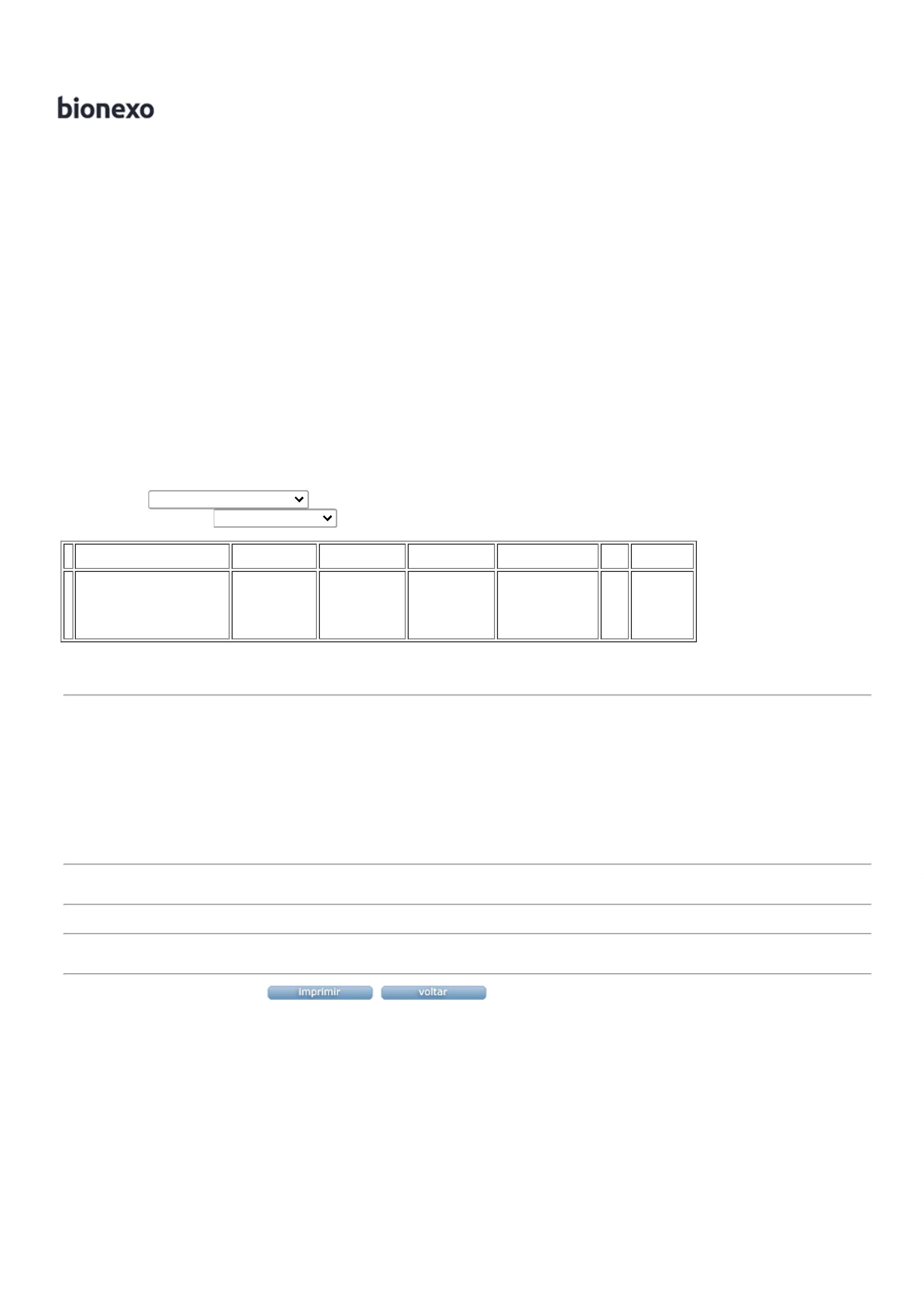 